Заключение1.Основание проверки: п.1.4 Плана работы Контрольно-счетного органа Каратузского района на 2021 год, ст.264.4 Бюджетного кодекса Российской Федерации, п. 22 Положения о бюджетном процессе в муниципальном образовании Амыльский сельсовет, утверждённого решением Амыльского сельского Совета депутатов от 07.06.2020№ 62-р, ст.1 Положения о Контрольно-счетном органе Каратузского района, утвержденного решением Каратузского районного Совета от 14.12.2021 № Р-96.2.Объект проверки: администрация Амыльского сельсовета.Цель проверки: контроль за достоверностью, полнотой и соответствием нормативным требованиям составления и представления годового отчета об исполнении бюджета.3.Форма проверки: камеральная.4.Проверяемый период: 2021 год.5. Анализ бюджетной отчётности за 2021 год. Бюджетный процесс в муниципальном образовании Амыльский сельсовет в 2021 году осуществлялся в соответствии с Бюджетным кодексом Российской Федерации, Уставом муниципального образования Амыльский сельсовет и Положением о бюджетном процессе.При подготовке заключения о результатах проведения внешней проверки годового отчёта об исполнении бюджета за 2021 год использована годовая бюджетная отчётность за 2021 год, представленная администрацией Амыльского сельсовета, а также дополнительные материалы, необходимые для проведения внешней проверки. Годовой отчёт об исполнении бюджета муниципального образования  Амыльский сельсовет (сельсовет, поселение) за 2021 год в контрольно-счетный орган Каратузского района с соблюдением сроков, установленных частью 3 статьи 264.4. Бюджетного кодекса Российской Федерации.Отчётность представлена в электронном варианте,  что соответствует требованиям пункта 4 Инструкции о порядке составления и представления годовой, квартальной и месячной отчетности об исполнении бюджетов бюджетной системы Российской Федерации, утверждённой приказом Министерства финансов РФ от 23.12.2010 № 191н (далее - Инструкция № 191н).В соответствии с пунктом 9 Инструкции № 191н отчётность составлена нарастающим итогом с начала года в рублях с точностью до второго десятичного знака после запятой.Формы бюджетной отчётности подписаны главой сельсовета, и главным бухгалтером, что соответствует требованиям п. 6 Инструкции № 191н.В соответствии с пунктом 9 Инструкции № 191н отчётность составлена нарастающим итогом с начала года в рублях с точностью до второго десятичного знака после запятой.Формы бюджетной отчётности подписаны главой сельсовета, и главным бухгалтером, что соответствует требованиям п. 6 Инструкции № 191н.Состав представленной годовой бюджетной отчетности  в полной мере соответствует требованиям п.11.1 Инструкции № 191н.Формы, не имеющие числового значения, в составе бюджетной отчетности не представлялись, о чем отражено в текстовой части пояснительной записке ф. 0503160, что соответствует требованиям п.8 Инструкции № 191н. Проверка форм бюджетной отчётности осуществлялась путём сверки итоговых значений форм отчётности, проверки контрольных соотношений внутри отчёта, контрольных соотношений между показателями форм бюджетной отчётности. Проведённая внешняя проверка бюджетной отчётности показала следующее: -утверждённые бюджетные назначения, отражённые в отчёте об исполнении бюджета (ф.0503127) по разделу «Доходы бюджета» в сумме 7 849,3 тыс. рублей, соответствуют общему объёму доходов, утверждённому решением Амыльского сельского Совета депутатов от 29.12.2021 № 48, что соответствует требованиям Инструкции № 191н; -плановые бюджетные назначения, отражённые в отчёте об исполнении бюджета (ф.0503127) по разделу «Расходы бюджета» в сумме 8 148,3 тыс. рублей, соответствуют утверждённой сумме расходов, отражённой в ведомственной структуре расходов бюджета поселения согласно вышеуказанному решению, а также сводной бюджетной росписи на 31.12.2021.Сверкой контрольных соотношений между показателями форм бюджетной отчётности установлено:-показатели в Отчёте о принятых бюджетных обязательствах (ф.0503128)  сопоставимы с показателями  Отчета об исполнении бюджета (ф.0503127);-при сопоставлении показателей Сведения о движении нефинансовых активов (ф. 0503168) с аналогичными показателями соответствующих счетов Баланса ф.0503130, расхождений между показателями не установлено; -сведения по дебиторской и кредиторской задолженности (ф. 0503169) содержат обобщённые данные о состоянии расчётов по дебиторской и кредиторской задолженности в разрезе видов расчётов и увязаны с данными Баланса ф.0503130. Расхождений между данными формами отчётности не выявлено (дебиторская задолженность и кредиторская задолженность на конец отчетного периода по формам отсутствует);-показатели в Сведениях об исполнении бюджета (ф.0503164) соответствует аналогичным показателям Отчета об исполнении бюджета (ф.0503127);-показатель чистое поступление основных средств, в Сведениях о движении нефинансовых активов (ф.0503168) сопоставим  с данными Отчета о финансовых результатах (ф.0503121);-не исполненные принятые бюджетные обязательства в Отчете о бюджетных обязательствах (ф. 0503128)  отсутствуют,  сведения о принятых и неисполненных обязательствах получателя бюджетных средств (ф. 0503175) в составе бюджетной отчетности не представлены;-поступления от других бюджетов в Справке по консолидируемым расчетам (ф. 0503125) по КОСГУ соответствует аналогичным показателям в Справе по заключению счетов бюджетного учета отчетного финансового года (ф.0503110);-расходы в разрезе кодов по КОСГУ Отчета о финансовых результатах деятельности (ф. 0503121) сопоставимы с идентичными показателями Справки по заключению счетов бюджетного учета отчетного финансового года (ф. 0503110);-показатели Отчета о финансовых результатах деятельности (ф. 0503121) сопоставимы с идентичными показателями Баланса (ф. 0503130);-остатки средств на счетах на 01.01.2022 подтверждены показателями Баланса (ф.0503120) и показателями главной книги;-чистый операционный результат в Отчете о финансовых результатах (ф.0503121) соответствует показателю в Справки по заключению счетов бюджетного учета отчетного финансового года (ф.0503110);-изменение остатков  средств  в Отчете о движении денежных средств (ф. 0503123)  соответствует аналогичному показателю  в Отчете об исполнении бюджета (ф. 0503127).Согласно отчётным данным формы 0503168 «Сведения о движении нефинансовых активов» стоимость материальных запасов по состоянию на 01.01.2022 составляет 249 634,0 рублей, основных средств 4 921 762,94 рублей. Основные средства  на забалансовом счете 21 «Основные средства в Эксплуатации» стоимостью 131 233,25 рублей, на забалансовом счете 09 ««Запасные части к транспортным средствам, выданным в замен изношенных» стоимость 47 169,45 рублей.По данным годовой отчётности Баланса (форма 0503130) и согласно сведений о движении нефинансовых активов (форма 0503168) с учетом поступления, выбытия и за минусом амортизационных отчислений остаточная стоимость основных средств на конец отчётного периода составила 34 094,25рублей.В ходе проверки показателей бюджетной отчетности  на соответствие главной книги расхождений не установлено.Отсутствие кредиторской  и дебиторской задолженности в Сведениях (ф. 0503169) и в Балансе (ф.050130) подтверждено главной книгой.В соответствии с пунктом 7 Инструкции №191н на основании распоряжения от 30.09.2021г № 16-р перед составлением годовой бюджетной отчётности проведена годовая инвентаризация активов и обязательств, расхождений не выявлено, о чем отражено в текстовой части пояснительной записки (ф.0503160).В ходе анализа данных бюджетной отчетности установлено, что субъектом бюджетной отчетности применялась бюджетная классификация, утвержденная Порядком формирования и применения кодов бюджетной классификации Российской Федерации, утвержденного Приказом Минфина от 6 июня 2021 года N 85н (далее-Приказ Минфина России от 6 июня 2021 года N 85н) и Приказ Минфина России от 08.06.2021 N 99н "Об утверждении кодов (перечней кодов) бюджетной классификации Российской Федерации на 2021 год (на 2021 год и на плановый период 2022 и 2023 годов)".6. Основные характеристики исполнения бюджета Амыльского сельсовета за 2021 год. В нарушение ст. 264.6 БК РФ и п. 21 Положения о бюджетном процессе, в п.1 проекта решения утверждаются «источники внутреннего финансирования дефицита/профицита бюджета»,  вместо «дефицита бюджета» (нарушение было отражено в заключении  за 2020 год).	В приложении № 4 по ведомственной структуре расходов  бюджета на 2021 год общая сумма расходов не соответствует сумме расходов в разрез видов расходов (100, 200, 300, 500, 800).Исполнение бюджета Амыльского сельсовета за 2021 год характеризуется следующими данными.Решением о бюджете утверждены основные характеристики бюджета Амыльского сельсовета на 2021 год:-общий объём доходов бюджета Амыльского сельсовета в сумме 7 305,4 тыс. рублей;-общий объём расходов бюджета  Амыльского сельсовета в сумме        7 305,4 тыс. рублей;-дефицит бюджета Амыльского сельсовета в сумме 0,00 тыс. рублей.В течение 2021 года в основные характеристики бюджета поселения вносились изменения. Таким образом, решением Амыльского сельского Совета депутатов от 29.12. 2021 № 48 на 2021 год утверждено:-общий объём доходов бюджета Амыльского сельсовета в сумме 7 849,3 тыс. рублей, то есть, увеличен на 543,9 тыс. рублей или на 7,4% от первоначально утверждённого общего объёма доходов бюджета поселения;-общий объём расходов бюджета  Амыльского сельсовета в сумме 8 148,4 тыс. рублей, то есть, увеличен на 843,0 тыс. рублей или на 11,5% от первоначально утверждённого общего объёма расходов бюджета поселения;-дефицит бюджета  Амыльского сельсовета увеличен до 299,1 тыс. рублей. Бюджет Амыльского сельсовета за 2021 год исполнен:-по доходам в сумме 7 867,4 тыс. рублей или на 100,2% к утверждённому общему объёму доходов бюджета Амыльского сельсовета на 2021 год с учётом изменений (далее - уточнённый годовой план);-по расходам — 8 093,5 тыс. рублей или на 99,3% к утверждённому общему объёму расходов бюджета  Амыльского сельсовета на 2021 год с учётом изменений (далее - уточнённый годовой план).Бюджет Амыльского сельсовета в 2021 году исполнен с дефицитом в сумме 226,1 тыс. рублей, что подтверждено Отчетом  о движении денежных средств (ф.0503123), соответствует ограничениям, установленным п.3 ст. 92.1 Бюджетного Кодекса Российской Федерации.Основные параметры исполнения бюджета Амыльского сельсовет за 2021 год представлены в таблице.(тыс. рублей)7. Анализ исполнения доходной части бюджета  Амыльского сельсовета. Согласно Отчета ф. 0503127, исполнение бюджета Амыльского сельсовета по доходам по итогам 2021 года составило 7 867,4 тыс. рублей ли 100,2% от уточнённого плана и 107,7% к первоначально утверждённому лану,  к исполнению 2020 года снижено на 1,2%, в том числе: -налоговые доходы —289,7 тыс. рублей или 102,2% от уточнённого плана; -неналоговые доходы-7,8 тыс.рублей  (первоначально в бюджете предусмотрены нем были);-безвозмездные поступления -7 565,9 тыс. руб. или 100%.Анализ доходной части бюджета Амыльского сельсовета в разрезе источников поступлений показывает, что доходы на 98,4% формируются за счёт безвозмездных поступлений.Данные об исполнении доходной части бюджета Амыльского сельсовет за 2021 год представлены в таблице.тыс. руб.Налог на доходы физических лиц, составляющий 0,7% в структуре доходов, исполнен в сумме 55,4 тыс. рублей или 105,9% к уточненному плану, с увеличением к исполнению за 2020 год на 7,8%. Доходы от уплаты акцизов на нефтепродукты, составляющие 2,0% в структуре доходов, исполнены в сумме 156,1 тыс. рублей или 100,5% к уточненному плану, с увеличением к исполнению за 2020 год на 15,2%.Налог на имущество физических лиц, составляющий 0,1% в структуре доходов, исполнен в сумме 15,1 тыс. рублей или 100,0% к уточненному плану, с увеличением к исполнению за 2020 год на 42,0%.Земельный налог, составляющий 0,6% в структуре  доходов, исполнен в сумме 46,7 тыс. рублей или 100,9% к уточненному плану, со снижением к исполнению за 2020 год на 4,7%.Государственная пошлина,  составляющая  0,3% в структуре доходов, исполнена в сумме 20,0 тыс. рублей или 111,1% к уточненному плану, со снижением к исполнению за 2020 год на 3,4%.Прочие доходы от использования имущества и прав, находящихся в государственной и муниципальной собственности (за исключением имущества бюджетных и автономных учреждений, а также имущества государственных и муниципальных унитарных предприятий, в том числе казенных, составляющие менее 0,1% в структуре доходов, исполнены в сумме 3,8 тыс. рублей  (первоначально в бюджете предусмотрены не были). К исполнению за 2020 год увеличены в два раза.Штрафы, санкции, возмещение ущерба, составляющие 0,1% в структуре доходов, исполнены в сумме 4,0 тыс. рублей  (первоначально в бюджете предусмотрены не были). К исполнению за 2020 год увеличены в два раза.Дотации бюджетам поселений на выравнивание бюджетной обеспеченности, составляющие 76,9% в структуре доходов, исполнены в сумме 6 052,6 тыс. рублей или 100,0% к уточненному плану, с увеличением к исполнению за 2020 год на 5,6%.Субвенции бюджетам поселений на выполнение передаваемых полномочий субъектов РФ, составляющие 1,1% в структуре доходов, исполнены в сумме 84,8 тыс. рублей или 100,0% к уточненному плану, со снижением к исполнению за 2020 год на 0,2%.Иные межбюджетные трансферты, передаваемые бюджетам поселений, составляющие 18,2% в структуре доходов, исполнены в сумме 1 428,5 тыс. рублей или 100,0% к уточненному плану, со снижением к исполнению за 2020 год на 23,6%.Прочие безвозмездные поступления в бюджеты сельских поселений, составляющие 0,1% в структуре доходов, исполнены в сумме 4,0 тыс. рублей или 100,0% к уточненному плану.8. Анализ исполнения расходной части бюджета Амыльского сельсовета. Согласно данным уточнённой бюджетной росписи Амыльского  сельсовета, а так же, Отчета ф. 0503127 бюджетные ассигнования по расходам на 2021 год утверждены в объёме 8 148,4 тыс. рублей.Согласно отчёту об исполнении бюджета  (ф.0503127) расходы бюджета в 2021 году исполнены в объёме 8 093,5 тыс. рублей или на 99,3% к уточнённому годовому плану, к первоначально утвержденным показателям на 110,8%, с увеличением к исполнению за 2020 год на 4,6%. Объём неисполненных бюджетных ассигнований составил 54,9 тыс. рублей. Анализ исполнения расходов бюджета Амыльского сельсовета в 2021 году по разделам и подразделам классификации расходов бюджетов представлен в следующей таблице:тыс. руб.Приоритетными направлениями расходования средств бюджета в отчётном периоде, как и прежде, являлись расходы на общегосударственные расходы — 32,4%, на национальную экономику-5,2%, на  жилищно-коммунальное хзозяйство-30,3%, культуру, кинематографию —29,9%.Наименьшая доля расходов приходится на национальную оборону – 1,0%,  национальную безопасность и правоохранительную деятельность -0,6%,  социальная политика- 0,4% и межбюджетные трансферты общего характера бюджетам субъекта РФ и муниципальных образований - 0,2%. Анализ исполнения расходной части бюджета поселения показал, что из восьми разделов классификации расходов по двум разделам  бюджетные назначения не исполнены в полном объеме, а именно, по разделу общегосударственные вопросы исполнение составило 99,8% и по разделу жилищно-коммунальное хозяйство-98,0%.	В бюджете Амыльского сельсовета был утвержден резервный фонд в размере 0,7 тыс. рублей. В ходе исполнения бюджета в 2021 году резервный фонд не использован по причине отсутствия чрезвычайных ситуаций. 	9. Исполнение муниципальных программ.В 2021 году в Амыльском сельсовете, осуществлялась реализация одной муниципальной программы. Общий объём бюджетных назначений на реализацию расходов программного характера на 2021 год  утверждён в сумме 2 965,0 тыс. рублей. Расходы бюджета на мероприятия в рамках муниципальной программы исполнены в сумме 2 915,5тыс. рублей или на 98,3%.Удельный вес расходов бюджета, формируемых в рамках муниципальной программы, в общем объёме расходов бюджета Таскинского сельсовета за 2021 год составил 36,0%.Сведения об исполнении муниципальных программ за 2021 год.тыс. руб.В приложении № 5 по распределению бюджетных ассигнований по целевым статьям (муниципальным программам и непрограммным направлениям деятельности), группам и подгруппам видов расходов, разделам, подразделам классификации расходов  бюджета Амыльского сельсовета общий объем расходов бюджета не соответствует суммарному объему по программным и непрограммным направлениям расходов бюджета  (целевая статья 9000000000 и целевая статья 5000000000).10. Анализ дебиторской и кредиторской задолженности. Согласно данным формы 0503169 «Сведения по дебиторской и кредиторской задолженности»  и данным Баланса (ф.0503120) по состоянию на 01.01.2021 дебиторская задолженность и кредиторская задолженность отсутствует, что подтверждается  остаткам в главной книге.11. Выводы.	1.Годовая бюджетная отчётность за 2021 год представлена в контрольно-счетный орган с соблюдением сроков, установленных частью 3 статьи 264.4. Бюджетного кодекса Российской Федерации.2.Состав бюджетной отчетности в полной мере соответствует требованиям Инструкции № 191н.3.Расхождений идентичных показателей отдельных форм бюджетной отчетности и главной книги не установлено.4.В нарушение ст. 264.6 БК РФ и п. 21 Положения о бюджетном процессе, в п.1 проекта решения утверждаются «источники внутреннего финансирования дефицита/профицита бюджета», вместо «дефицита бюджета» (нарушение было отражено в заключении за 2020 год).5. Установлено не соблюдение требований Приказа Минфина России N 99н, в части применения бюджетной классификации Российской Федерации в приложениях к проекту решения. 6.Основные параметры бюджета Амыльского сельсовета за 2021 год исполнены следующим образом: Доходная часть бюджета поселения исполнена в сумме 7 867,4 тыс. рублей или 100,2% от уточнённого плана и 107,77% к первоначально утверждённому плану. Собственные доходы за 2021 год исполнены в сумме 297,5 тыс. рублей или 105,0%, что составляет 3,8% доходов бюджета Амыльского  сельсовета.  Безвозмездные поступления составили 7 565,9 тыс. рублей или 100,0% и составили 96,2% доходов бюджета.Расходы бюджета  Амыльского сельсовета за 2021 год исполнены в сумме 8 093,5 тыс. рублей или на 99,3% от утверждённых годовых бюджетных назначений. Объём неисполненных бюджетных назначений составил 54,99 тыс. рублей. Результатом исполнения бюджета Амыльского сельсовета за 2021 год явился дефицит в сумме 226,1 тыс. рублей, что не противоречит ограничениям, установленным ст. 92.1 Бюджетного Кодекса Российской Федерации.12. Предложения.На основании вышеизложенного, с учётом замечаний и нарушений, Контрольно-счетный орган считает возможным рассмотрение и утверждение годового отчёта об исполнении бюджета муниципального образования  Амыльский сельсовет за 2021 год, с учетом устранения замечаний и нарушений изложенных в настоящем заключении.Председатель контрольно-счетного органаКаратузского района							Зотова Л.И.				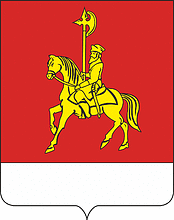 Контрольно-счетный орган Каратузского районана годовой отчет об исполнении бюджета муниципального образования «Амыльский сельсовет» за 2021 год(утверждено приказом Контрольно-счетного органа Каратузского района от 11.04.2022 № 35-п)Наименование показателяУточнённые бюджетные  назначенияИсполнено Неисполненные назначения% исполненияДоходы7849,37867,418,1100,2Расходы8148,48093,5-54,999,3Результат исполнения бюджета (дефицит (-) /профицит (+)-299,1-226,1Наименование доходовИсполнение за 2020 годУточнённые показатели на 2021 годИсполнено за 2021 годОтклонение исполнения от утверждённых показателей% исполнения за 2021 годУдельный вес в общей сумме доходов, %Отклонение к исполнению за 2020 год,%2345678Доходы, всего:7959,87849,37867,418,1100,2100,098,8Налоговые:264,7283,4289,76,3102,23,7109,4Налог на доходы физических лиц51,452,355,43,1105,90,7107,8Акцизы 135,5155,3156,10,8100,52,0115,2Налог на имущество физических лиц8,111,511,50,0100,00,1142,0Земельный налог49,046,346,70,4100,90,695,3Государственная пошлина20,718,020,02,0111,10,396,6Неналоговые:3,90,07,87,8Св.1000,1200,0Прочие доходы от использования имущества и прав, находящихся в государственной и муниципальной собственности (за исключением имущества бюджетных и автономных учреждений, а также имущества государственных и муниципальных унитарных предприятий, в том числе казенных)1,93,83,8Св.100!0,0200,0Штрафы, санкции, возмещение ущерба2,04,04,0Св.1000,1200,0Безвозмездные поступления:7687,27565,97565,90,0100,096,298,4Дотации бюджетам поселений на выравнивание бюджетной обеспеченности5733,16052,66052,60,0100,076,9105,6Субвенции бюджетам поселений на выполнение передаваемых полномочий субъектов РФ85,084,884,80,0100,01,199,8Иные межбюджетные трансферты, передаваемые бюджетам поселений1869,11428,51428,50,0100,018,276,4Прочие безвозмездные поступления в бюджеты сельских поселений4,04,04,0Св.1000,1100,0Наименование раздела, подразделаИсполнение за 2020 годУточнённые показатели на 2021 годИсполнено за 2021 годОтклонение исполнения от утверждённых показателей% исполнения за 2021 годУдельный вес, %Отклонение к исполнению за 2020 год,%Расходы бюджета всего, в том числе:7740,38148,48093,5-54,999,3100,0104,6Общегосударственные вопросы2534,62626,52621,1-5,499,832,4103,4Функционирование высшего должностного лица субъекта РФ и муниципального образования 848,6954,7954,70,0100,011,8112,5Функционирование Правительства Российской Федерации, высших исполнительных органов государственной власти субъектов Российской Федерации, местных администраций1559,81663,61658,9-4,799,720,5106,4Обеспечение проведения выборов и референдумов119,2Резервные фонды 0,7-0,70,00,00,0Другие общегосударственные вопросы7,07,57,50,0100,00,1107,1Национальная оборона83,082,482,40,0100,01,099,3Мобилизационная и вневойсковая подготовка83,082,482,40,0100,01,099,3Национальная безопасность и правоохранительная деятельность38,346,846,80,0100,00,6122,2Защита населения и территории от чрезвычайных ситуаций природного и техногенного характера, пожарная безопасность37,846,346,30,0100,00,6122,5Другие вопросы в области национальной безопасности и правоохранительной деятельности0,50,50,50,0100,00,0100,0Национальная экономика674,5417,0417,00,0100,05,261,8Дорожное хозяйство (дорожные фонды)609,5417,0417,00,0100,05,268,4Жилищно-коммунальное хозяйство2040,32501,22451,7-49,598,030,3120,2Благоустройство2040,32501,22451,7-49,598,030,3120,2Культура, кинематография2320,52422,42422,40,0100,029,9104,4Культура2320,52422,42422,40,0100,029,9104,4Социальная политика36,036,036,00,0100,00,4100,0Пенсионное обеспечение36,036,036,00,0100,00,4100,0Межбюджетные трансферты общего характера бюджетам субъекта РФ и муниципальных образований13,116,116,10,0100,00,2122,9Прочие межбюджетные трансферты общего характера13,116,116,10,0100,00,2122,9Наименование муниципальных программ, подпрограмм, программных мероприятийУтверждённые бюджетные назначенияИсполненоНеисполненные назначения% исполненияМуниципальная программа "Обеспечение населения необходимыми социальными услугами и формирование комфортных условий для проживания населения Амыльского сельсовета" 2965,02915,5-49,598,3Подпрограмма "Содержание автомобильных дорог в границах поселения"417,04170,0100,0Подпрограмма "Предупреждение и ликвидация последствий чрезвычайных ситуаций в границах поселения, профилактика терроризма "0,50,50,0100,0Подпрограмма "Обеспечение первичных мер пожарной безопасности в МО "Амыльский сельсовет""46,346,30,0100,0Подпрограмма "Организация ритуальных услуг и содержание мест захоронения"24,224,20,0100,0Подпрограмма "Организация благоустройства территории поселения"2477,02427,5-49,598,0